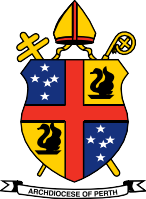 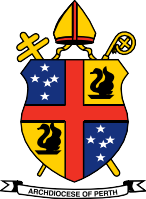 Archives and Information Governance Office The Archives Office processes requests for Sacramental Certificates in the order in which they are received, and you should allow ten business days for your request to be processed. There is no charge associated with this service and please let us know if the request is urgent. Please note that the Archives Office holds the sacramental records for the Cathedral parish together with registers from a small number of other parishes. Requests for certificates performed in other parishes of the Archdiocese should be directed to the relevant Parish. We adhere to Privacy Principles, and we are required to confirm the identity of applicants for sacramental information. Please try to complete the form below as thoroughly as possible.Address:193 Harold St, Mt Lawley, WA 6050Mailing Address:40A Mary St, Highgate, WA 6003Telephone:+61 8 6104 3626Email:	archives@perthcatholic.org.auWebsite:  www.perthcatholic.org.auCollection Notice:The Archives of the Roman Catholic Archdiocese of Perth (The Archives Office), as part of the Archdiocese of Perth, respects your privacy. Personal information is collected at The Archives Office, whether in print or online, for the purpose of providing access to archival collections. Your personal information will be stored securely, disposed of according to our approved retention policy. The Archdiocese of Perth Privacy Policy can be accessed online at perthcatholic.org.au, and please contact the Privacy Officer on enquiries@perthcatholic.org.au for further information.CONTACT DETAILS INFORMATIONCONTACT DETAILS INFORMATIONCONTACT DETAILS INFORMATIONCONTACT DETAILS INFORMATIONNAME POSTAL ADDRESSWORK PHONEPOSTAL ADDRESSMOBILEPOSTAL ADDRESSEMAILBAPTISM/CONFIRMATION INFORMATIONBAPTISM/CONFIRMATION INFORMATIONBAPTISM OR CONFIRMATIONPLACE OF BAPTISM/CONFIRMATIONFULL NAMEDATE OF BIRTHDATE OF BAPTISM/CONFIMRATION (IF KNOWN)FATHER’S NAMEMOTHER’S NAMEREASON FOR REQUESTPROOF OF IDENTIFICATIONPlease provide a scanned copy of one of the following identifications with current residential address:Driver’s Licence Passport Medicare Card Social Services CardNote: if we can provide any assistance, please contact our office.DONATION INFORMATIONThe Catholic Church Archives is a Not for Profit institution and, as such, does not charge fees for services. However, donations to cover the costs incurred would be much appreciated.Cash donations can be made in person at the Archives at the time of your visit.Cheques can be made payable to CATHOLIC CHURCH ARCHIVES. (Postal address: 40A Mary Street, Highgate Western Australia 6003).Bank transfers can be made to:Account Name: The Roman Catholic Arch. Of Perth BSB: 086-006Account: 79586 3781Reference: Archive-donation Unfortunately, we cannot issue a tax deductable receiptOFFICE USE ONLY – SEARCH RESULTOFFICE USE ONLY – SEARCH RESULTINFORMATION EXTRACTED FROM THE REGISTER DOCUMENTATION PROVIDEDSTAFF MEMBERDATE FOR SECURE DESTRUCTION OF ID